Friday 7th January   Year 5 Homework SPAG 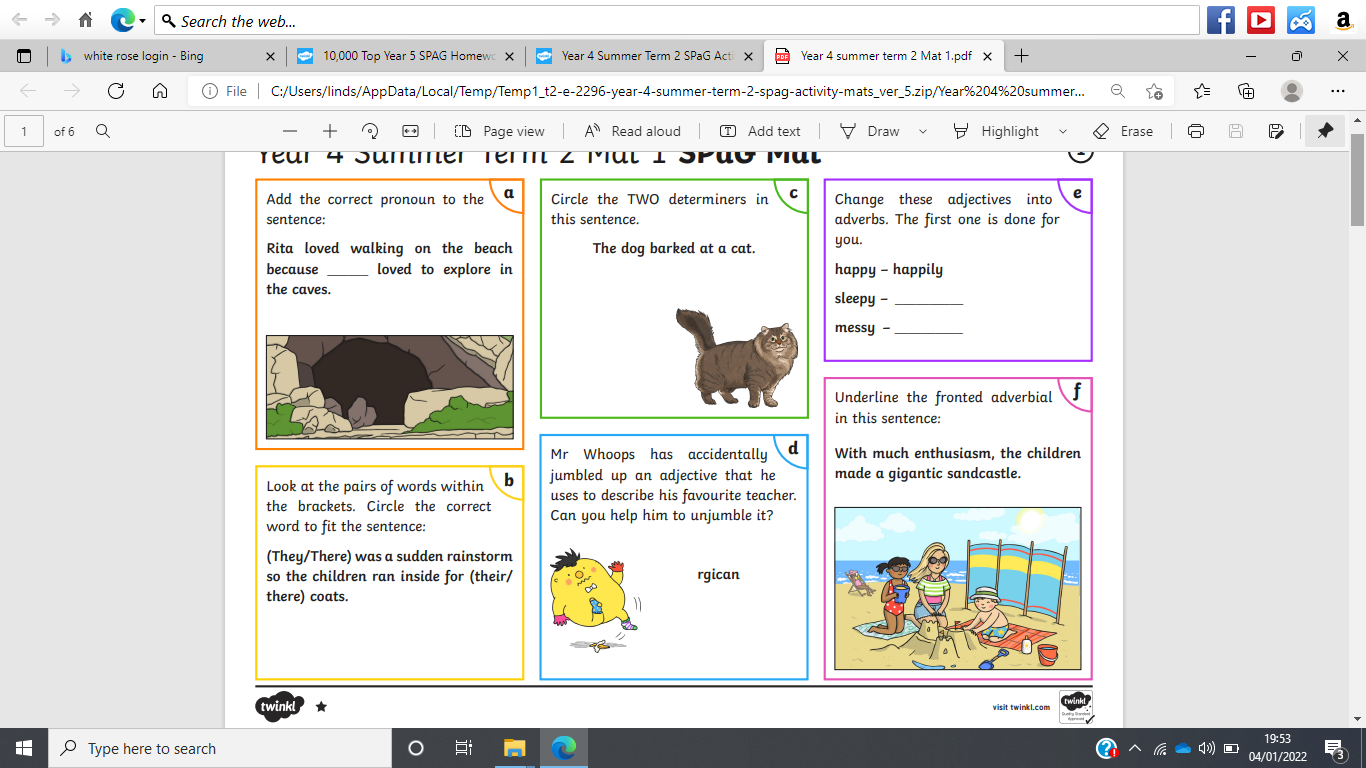 